ПРИЛОЖЕНИЕ № 1к постановлению администрациимуниципального образованиягород Краснодарот 13.06.2018 № 2435#«ПРИЛОЖЕНИЕ № 667к постановлению администрациимуниципального образованиягород Краснодарот 16.04.2014 № 2389СХЕМА границ прилегающей и (или) дополнительной территории на карте-плане территории с топографической основой М 1:500 общества с ограниченной ответственностью «Футбольный клуб «Краснодар» по ул. им. Жлобы, 114 в Прикубанском внутригородском округе города Краснодара  »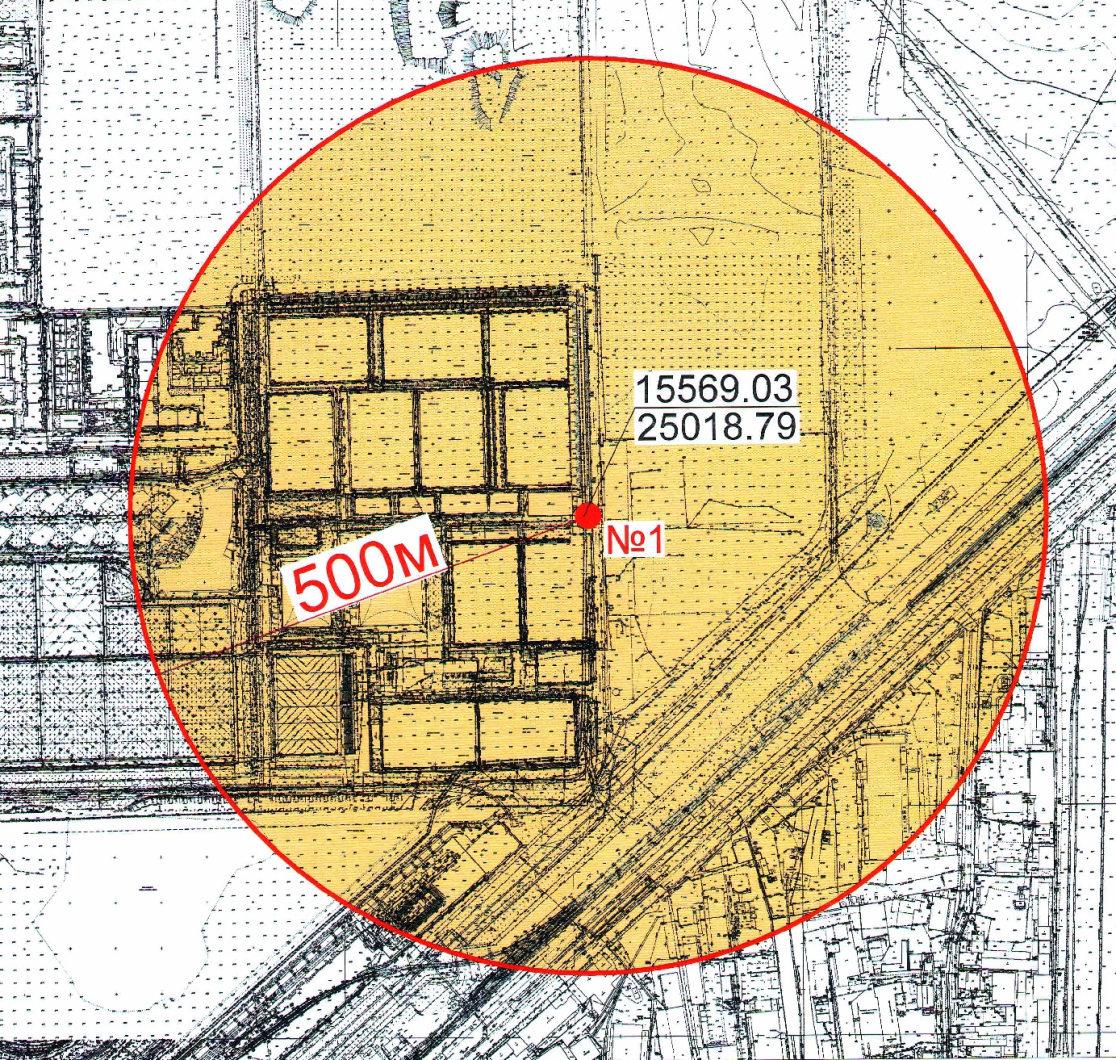 Директор департамента архитектуры и градостроительства администрации муниципального образования город Краснодар 					    М.Л. Фролов